KLASA: 021-04/17-01/3URBROJ: 2170/1-01-01/4-17-1Rijeka, 10. ožujka 2017.ČLANOVIMA ŽUPANIJSKE SKUPŠTINEsvima –Na temelju članka 41. Statuta Primorsko-goranske županije („Službene novine“ broj 23/09, 9/13 i 25/13 – pročišćeni tekst) i članka 120. Poslovnika Županijske skupštine Primorsko-goranske županije ("Službene novine" broj 26/09, 16/13 i 25/13 – pročišćeni tekst), s a z i v a m 36. sjednicu ŽUPANIJSKE SKUPŠTINEPrimorsko-goranske županijeza četvrtak, 23. ožujka 2107. godine s početkom u 10,00 sati.Sjednica će se održati u Konferencijskoj sali „Transadria“ u Rijeci, Riva Boduli 1. Za sjednicu predlažem sljedećiD N E V N I    R E DPrijedlog godišnjeg izvještaja o izvršenju Proračuna Primorsko-goranske županije za 2016. godinuIzvještaj o radu Župana Primorsko-goranske županije za razdoblje od 1. srpnja do 31. prosinca 2016. godinea) Izvješće o radu Županijske uprave za ceste Primorsko-goranske županije za     2016. godinub) Prijedlog odluke o davanju prethodne suglasnosti na Godišnji izvještaj o     izvršenju Financijskog plana Županijske uprave za ceste Primorsko-goranske     županije za 2016. godinuc) Izvješće o radu Upravnog vijeća Županijske uprave za ceste Primorsko-    goranske županije za 2016 godinua) Izvješće  o stanju sustava civilne zaštite na području Primorsko-goranske                  županije u 2016. godini      b) Prijedlog plana razvoja sustava civilne zaštite na području Primorsko –           goranske županije za 2017. godinua) Informacija o provedbi projekta Regionalni sportsko rekreacijski i turistički     centar Platak za 2016. godinub) Prijedlog rasporeda sredstava za provedbu projekta Regionalni sportsko     rekreacijski i turistički centar PlatakPrijedlog socijalnog plana Primorsko-goranske županije za razdoblje 2017-2020.Prijedlog strategije razvoja tehničke kulture Primorsko–goranske županije za razdoblje 2017.- 2020.Prijedlog odluke o kriterijima, mjerilima i načinu financiranja minimalnog financijskog standarda za decentralizirane funkcije osnovnog i srednjeg školstva za 2017. godinu Prijedlog odluke o poništenju postupka davanja koncesije na pomorskom dobru za gospodarsko korištenje plaže Balustrada 1, Grad CrikvenicaPrijedlog odluke o poništenju postupka davanja koncesije na pomorskom dobru za gospodarsko korištenje plaže Balustrada 3, Grad CrikvenicaPrijedlog odluke o davanju suglasnosti trgovačkom društvu Schneidar d.o.o. na davanje potkoncesije na pomorskom dobru za gospodarsko korištenje dijela plaže Rokan u Selcu, Grad CrikvenicaPrijedlog odluke o davanju suglasnosti Dubravku Caru, vlasniku obrta Box na davanje potkoncesije na pomorskom dobru za gospodarsko korištenje dijela plaže Omorika u CrikveniciPrijedlog odluke o izmjenama i dopunama Odluke o utvrđivanju lučkog područja u lukama otvorenim za javni promet županijskog i lokalnog značaja na području Primorsko-goranske županijePrijedlog odluke o određivanju morskih plaža na području Primorsko-goranske županije na kojima će se provoditi praćenje kakvoće mora za kupanje u 2017. godiniIzvješće o radu Savjeta mladih Primorsko-goranske županije u 2016. godiniIzvješće o radu Vijeća seniora Primorsko-goranske županije u 2016. godini Izvješće o radu Savjeta za socijalnu skrb Primorsko-goranske županije u 2016. godini Izvješće o radu Savjeta za zdravlje Primorsko-goranske županije u 2016. godiniIzvješće o radu Službeničkog suda u Primorsko-goranskoj županiji u 2016. godiniRazmatranje ponude prava prvokupa na nekretnini zaštićenoj Zakonom o zaštiti i očuvanju kulturnih dobara (Kaštel – kompleks bivšeg pavlinskog samostana u Crikvenici)Prijedlog odluke o imenovanja članova Kulturnog vijeća Primorsko-goranske županijePrijedlog odluke o izmjeni Odluke o imenovanju Stručnog povjerenstva za koncesije na pomorskom dobru u Primorsko-goranskoj županijiNapomena: Materijali uz točke 1., 3., 6., 7. i 19.  dostavit će se naknadno, a prilozi uz                    točku 13. nalaze se na mrežnim stranicama Primorsko-goranske županije                  (www.pgz.hr).  Predsjednik  Erik FabijanićDostaviti:Županu Zlatku Komadini zamjenicima Županapročelnicima upravnih tijelačlanovima Odbora za statutarno-pravna pitanjapredsjednicima radnih tijelaKLASA: 021-04/17-01/3URBROJ: 2170/1-01-01/4-17-2Rijeka, 10. ožujka 2017.	Sukladno članku 120. Poslovnika Županijske skupštine Primorsko-goranske županije («Službene novine» broj 26/09, 16/13 i 25/13 – pročišćeni tekst) obavještavamo Vas da će se 36. sjednica Županijske skupštine Primorsko-goranske županije održati 23. ožujka 2017. godine. 	U prilogu dostavljamo dnevni red sjednice, a materijal za pojedine točke dnevnog reda mogu se naći na web. stranici Primorsko-goranske županije – www.pgz.hr.	S poštovanjem,          Predsjednik                                                                      Erik FabijanićDostaviti:1. Jedinicama lokalne samouprave s područja    Primorsko-goranske županije2. Hrvatskoj gospodarskoj komori, Županijskoj komori Rijeka3. Obrtničkoj komori Rijeka4. Turističkoj zajednici Primorsko-goranske županije5. Političkim strankama zastupljenim u     Županijskoj skupštini Primorsko-goranske županije6. Zastupnicima Hrvatskog sabora s područja    Primorsko-goranske županije7.Vijećima i predstavnicima nacionalnih manjina    s područja Primorsko-goranske županije8. Medijima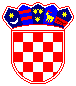 REPUBLIKA HRVATSKA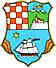      PRIMORSKO-GORANSKA ŽUPANIJA           Županijska skupštinaREPUBLIKA HRVATSKA     PRIMORSKO-GORANSKA ŽUPANIJA           Županijska skupština